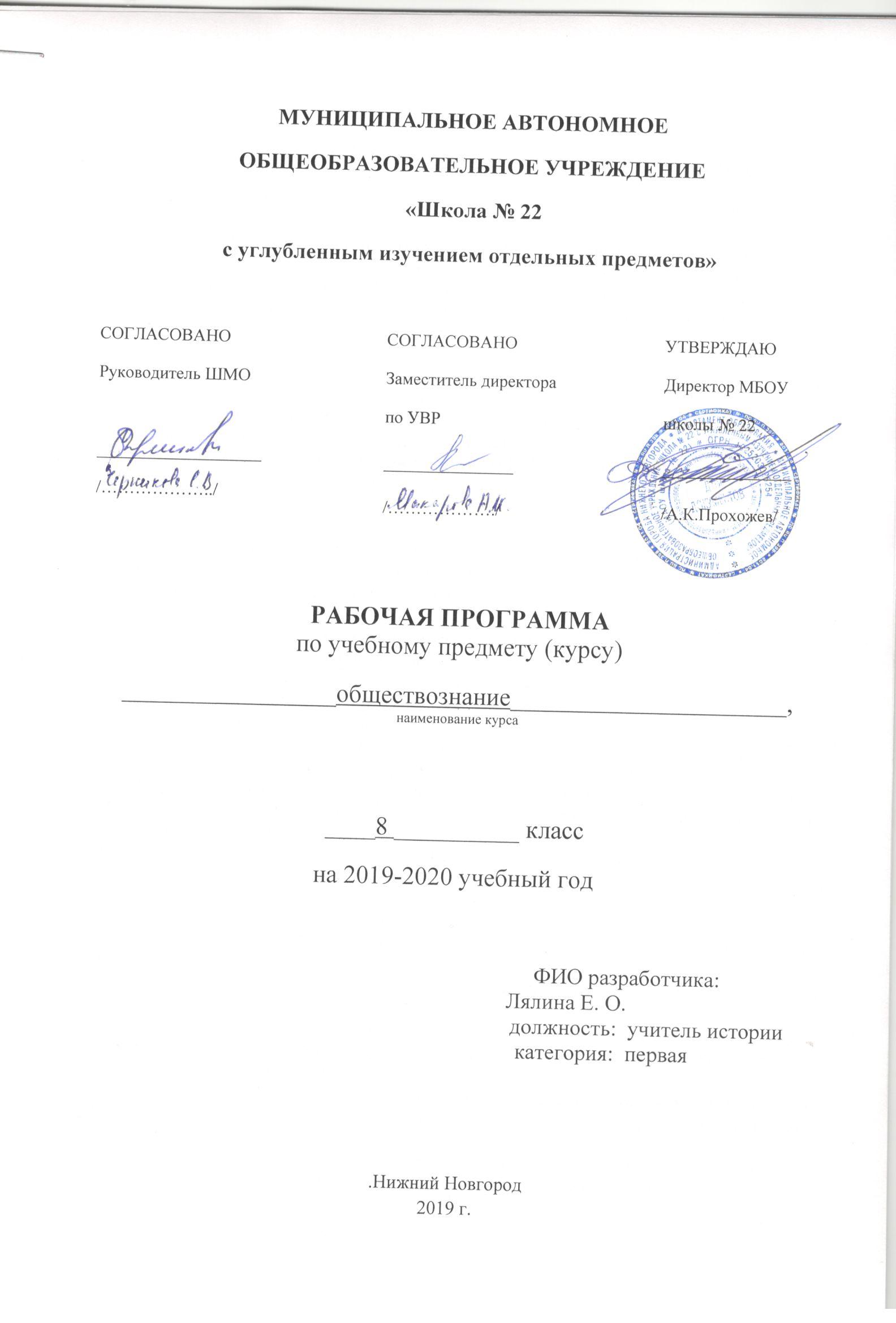  Программа по обществознанию для основной школы предназначена для учащихся 5 – 9 классов МАОУ школы №22 Нижегородского района г. Н. Новгорода, изучающих предмет обществознание. Рабочая программа разработана в соответствии с  Федеральным законом РФ «Об образовании в Российской Федерации» от 29.12.12 № 273-ФЗ; - требованиями федерального государственного образовательного стандарта основного общего образования, утвержденными приказом Министерства образования и науки РФ от 17.12.2010 г. № 1897 "Об утверждении федерального государственного образовательного стандарта основного общего образования" (с изменениями, утв. приказом Минобрнауки от 29 декабря 2014 г. № 1644); с учетом: -  примерной основной образовательной программы основного общего образования, одобренной решением федерального учебно – методического объединения по общему образованию (протокол от 8 апреля 2015 г. № 1/15) и вошедшей в государственный реестр примерных основных общеобразовательных программ Минобрнауки РФ. - Авторской программой Л.Н. Боголюбов, Н.И. Городецкая, Л.Ф. Иванова и др. Обществознание. Рабочие программы. Предметная линия учебников под редакцией Л.Н. Боголюбова. 5 – 9 классы. М.: Просвещение, 2014; - Учебным планом МАОУ школы №22 Нижегородского района г. Н. Новгорода -  Федеральным перечнем учебников, утвержденных, рекомендованных (допущенных) к использованию в образовательном процессе в образовательных организациях, реализующих программы общего образования; Планируемые результаты изучения учебного предмета.Личностными результатами выпускников основной школы, формируемыми при изучении содержания курса по обществознанию, являются: •мотивированность и направленность на активное и созидательное участие в будущем в общественной и государственной жизни; •заинтересованность не только в личном успехе, но и в развитии различных сторон жизни общества, в благополучии и процветании своей страны; •ценностные ориентиры, основанные на идеях патриотизма, любви и уважения к Отечеству; на отношении к человеку, его правам и свободам как высшей ценности; на стремлении к укреплению исторически сложившегося государственного единства; на признании равноправия народов, единства разнообразных культур; на убежденности в важности для общества семьи и семейных традиций; на осознании необходимости поддержания гражданского мира и согласия и своей ответственности за судьбу страны перед нынешними и грядущими поколениями; Метапредметные результаты изучения обществознания выпускниками основной школы проявляются в: •умении сознательно организовывать свою познавательную деятельность (от постановки цели до получения и оценки результата); •умении объяснять явления и процессы социальной действительности с научных, социально-философских позиций; рассматривать их комплексно в контексте сложившихся реалий и возможных перспектив;•способности анализировать реальные социальные ситуации, выбирать адекватные способы деятельности и модели поведения в рамках реализуемых основных социальных ролей (производитель, потребитель и др.); •овладении различными видами публичных выступлений (высказывания, монолог, дискуссия) и следовании этическим нормам и правилам ведения диалога; •умении выполнять познавательные и практические задания, в том числе с использованием проектной деятельности на уроках и в доступной социальной практике, на: 1) использование элементов причинно-следственного анализа; 2) исследование несложных реальных связей и зависимостей; 3) определение сущностных характеристик изучаемого объекта; выбор верных критериев для сравнения, сопоставления, оценки объектов; 4) поиск и извлечение нужной информации по заданной теме в адаптированных источниках различного типа; 5) перевод информации из одной знаковой системы в другую (из текста в таблицу, из аудиовизуального ряда в текст и др.), выбор знаковых систем адекватно познавательной и коммуникативной ситуации; 6) объяснение изученных положений на конкретных примерах; 7) оценку своих учебных достижений, поведения, черт своей личности с учетом мнения других людей, в том числе для корректировки собственного поведения в окружающей среде; выполнение в повседневной жизни этических и правовых норм, экологических требований; 8) определение собственного отношения к явлениям современной жизни, формулирование своей точки зрения. Предметными результатами освоения выпускниками основной школы содержания программы по обществознанию являются в сфере: познавательной • относительно целостное представление об обществе и о человеке, о сферах и областях общественной жизни, механизмах и регуляторах деятельности людей; • знание ряда ключевых понятий базовых для школьного обществознания наук: социологии, экономической теории, политологии, культурологии, правоведения, этики, социальной психологии и философии; умение объяснять с их позиций явления социальной действительности; • знания, умения и ценностные установки, необходимые для сознательного выполнения старшими подростками основных социальных ролей в пределах своей дееспособности; • умения находить нужную социальную информацию в различных источниках; адекватно ее воспринимать, применяя основные обществоведческие термины и понятия; преобразовывать в соответствии с решаемой задачей (анализировать, обобщать, систематизировать, конкретизировать имеющиеся данные, соотносить их с собственными знаниями); давать оценку взглядам, подходам, событиям, процессам с позиций одобряемых в современном российском обществе социальных ценностей; ценностно-мотивационной • понимание побудительной роли мотивов в деятельности человека, места ценностей в мотивационной структуре личности, их значения в жизни человека и развитии общества; • знание основных нравственных и правовых понятий, норм и правил, понимание их роли как решающих регуляторов общественной жизни, умение применять эти нормы и правила к анализу и оценке реальных социальных ситуаций, установка на необходимость руководствоваться этими нормами и правилами в собственной повседневной жизни; • приверженность гуманистическим и демократическим ценностям, патриотизму и гражданственности; трудовой • знание особенностей труда как одного из основных видов деятельности человека; основных требований трудовой этики в современном обществе; правовых норм, регулирующих трудовую деятельность несовершеннолетних;понимание значения трудовой деятельности для личности и для общества; эстетической • понимание специфики познания мира средствами искусства в соотнесении с другими способами познания; • понимание роли искусства в становлении личности и в жизни общества; коммуникативной • знание определяющих признаков коммуникативной деятельности в сравнении с другими видами деятельности; • знание новых возможностей для коммуникации в современном обществе, умение использовать современные средства связи и коммуникации для поиска и обработки необходимой социальной информации; • понимание языка массовой социально-политической коммуникации, позволяющее осознанно воспринимать соответствующую информацию; умение различать факты, аргументы, оценочные суждения; • понимание значения коммуникации в межличностном общении; • умение взаимодействовать в ходе выполнения групповой работы, вести диалог, участвовать в дискуссии, аргументировать собственную точку зрения; • знакомство с отдельными приемами и техниками преодоления конфликтов. По итогам изучения курса выпускник: по разделу: Человек в социальном измерении научится: • использовать знания о биологическом и социальном в человеке для характеристики его природы, характеризовать основные этапы социализации, факторы становления личности; • характеризовать основные слагаемые здорового образа жизни; осознанно выбирать верные критерии для оценки безопасных условий жизни; на примерах показывать опасность пагубных привычек, угрожающих здоровью; • сравнивать и сопоставлять на основе характеристики основных возрастных периодов жизни человека возможности и ограничения каждого возрастного периода; • выделять в модельных и реальных ситуациях сущностные характеристики и основные виды деятельности людей, объяснять роль мотивов в деятельности человека; • характеризовать собственный социальный статус и социальные роли; объяснять и конкретизировать примерами смысл понятия «гражданство»; • описывать гендер как социальный пол; приводить примеры гендерных ролей, а также различий в поведении мальчиков и девочек; • давать на основе полученных знаний нравственные оценки собственным поступкам и отношению к проблемам людей с ограниченными возможностями, своему отношению к людям старшего и младшего возраста, а также к сверстникам; • демонстрировать понимание особенностей и практическое владение способами коммуникативной, практической деятельности, используемыми в процессе познания человека и общества. Выпускник получит возможность научиться: • формировать положительное отношение к необходимости соблюдать здоровый образ жизни; корректировать собственное поведение в соответствии с требованиями безопасности жизнедеятельности; • использовать элементы причинно-следственного анализа при характеристике социальных параметров личности; • описывать реальные связи и зависимости между воспитанием и социализацией личности. по разделу: Ближайшее социальное окружение Выпускник научится: • характеризовать семью и семейные отношения; оценивать социальное значение семейных традиций и обычаев; • характеризовать основные роли членов семьи, включая свою;• выполнять несложные практические задания по анализу ситуаций, связанных с различными способами разрешения семейных конфликтов; выражать собственное отношение к различным способам разрешения семейных конфликтов; • исследовать несложные практические ситуации, связанные с защитой прав и интересов детей, оставшихся без попечения родителей; находить и извлекать социальную информацию о государственной семейной политике из адаптированных источников различного типа и знаковой системы. Выпускник получит возможность научиться: • использовать элементы причинно-следственного анализа при характеристике семейных конфликтов. по разделу: Общество — большой «дом» человечества Выпускник научится: • распознавать на основе приведённых данных основные типы обществ; • характеризовать направленность развития общества, его движение от одних форм общественной жизни к другим; оценивать социальные явления с позиций общественного прогресса; • различать экономические, социальные, политические, культурные явления и процессы общественной жизни; • применять знания курса и социальный опыт для выражения и аргументации собственных суждений, касающихся многообразия социальных групп и социальных различий в обществе; • выполнять несложные познавательные и практические задания, основанные на ситуациях жизнедеятельности человека в разных сферах общества. Выпускник получит возможность научиться: • наблюдать и характеризовать явления и события, происходящие в различных сферах общественной жизни; • объяснять взаимодействие социальных общностей и групп; • выявлять причинно-следственные связи общественных явлений и характеризовать основные направления общественного развития. по разделу: Общество, в котором мы живём Выпускник научится: • характеризовать глобальные проблемы современности; • раскрывать духовные ценности и достижения народов нашей страны; • называть и иллюстрировать примерами основы конституционного строя Российской Федерации, основные права и свободы граждан, гарантированные Конституцией Российской Федерации; • формулировать собственную точку зрения на социальный портрет достойного гражданина страны; • находить и извлекать информацию о положении России среди других государств мира из адаптированных источников различного типа. Выпускник получит возможность научиться: • характеризовать и конкретизировать фактами социальной жизни изменения, происходящие в современном обществе; • показывать влияние происходящих в обществе изменений на положение России в мире. по разделу: Регулирование поведения людей в обществе Выпускник научится: • использовать накопленные знания об основных социальных нормах и правилах регулирования общественных отношений, усвоенные способы познавательной, коммуникативной и практической деятельности для успешного взаимодействия с социальной средой и выполнения типичных социальных ролей нравственного человека и достойного гражданина; • на основе полученных знаний о социальных нормах выбирать в предлагаемых модельных ситуациях и осуществлять на практике модель правомерного социального поведения, основанного на уважении к закону и правопорядку; • критически осмысливать информацию правового и морально-нравственного характера, полученную из разнообразных источников, систематизировать, анализировать полученные данные; применять полученную информацию для определения собственной позиции по отношению к социальным нормам, для соотнесения собственного поведения и поступков других людей с нравственными ценностями и нормами поведения, установленными законом; • использовать знания и умения для формирования способности к личному самоопределению в системе морали и важнейших отраслей права, самореализации, самоконтролю. Выпускник получит возможность научиться: • использовать элементы причинно-следственного анализа для понимания влияния моральных устоев на развитие общества и человека; • моделировать несложные ситуации нарушения прав человека, конституционных прав и обязанностей граждан Российской Федерации и давать им моральную и правовую оценку; • оценивать сущность и значение правопорядка и законности, собственный вклад в их становление и развитие. по разделу: Основы российского законодательства Выпускник научится: • на основе полученных знаний о правовых нормах выбирать в предлагаемых модельных ситуациях и осуществлять на практике модель правомерного социального поведения, основанного на уважении к закону и правопорядку; • характеризовать и иллюстрировать примерами установленные законом права собственности; права и обязанности супругов, родителей и детей; права, обязанности и ответственность работника и работодателя; предусмотренные гражданским правом Российской Федерации механизмы защиты прав собственности и разрешения гражданско-правовых споров; • анализировать несложные практические ситуации, связанные с гражданскими, семейными, трудовыми правоотношениями; в предлагаемых модельных ситуациях определять признаки правонарушения, проступка, преступления; • объяснять на конкретных примерах особенности правового положения и юридической ответственности несовершеннолетних; • находить, извлекать и осмысливать информацию правового характера, полученную из доступных источников, систематизировать, анализировать полученные данные; применять полученную информацию для соотнесения собственного поведения и поступков других людей с нормами поведения, установленными законом. Выпускник получит возможность научиться: • оценивать сущность и значение правопорядка и законности, собственный возможный вклад в их становление и развитие; • осознанно содействовать защите правопорядка в обществе правовыми способами и средствами; • использовать знания и умения для формирования способности к личному самоопределению, самореализации, самоконтролю. по разделу: Мир экономики Выпускник научится: • понимать и правильно использовать основные экономические термины; • распознавать на основе привёденных данных основные экономические системы, экономические явления и процессы, сравнивать их; • объяснять механизм рыночного регулирования экономики и характеризовать роль государства в регулировании экономики; • характеризовать функции денег в экономике; • анализировать несложные статистические данные, отражающие экономические явления и процессы; • получать социальную информацию об экономической жизни общества из адаптированных источников различного типа; • формулировать и аргументировать собственные суждения, касающиеся отдельных вопросов экономической жизни и опирающиеся на обществоведческие знания и личный социальный опыт. Выпускник получит возможность научиться: • оценивать тенденции экономических изменений в нашем обществе; • анализировать с опорой на полученные знания несложную экономическую информацию, получаемую из неадаптированных источников; • выполнять несложные практические задания, основанные на ситуациях, связанных с описанием состояния российской экономики. по разделу: Человек в экономических отношениях Выпускник научится: • распознавать на основе приведённых данных основные экономические системы и экономические явления, сравнивать их; • характеризовать поведение производителя и потребителя как основных участников экономической деятельности; • применять полученные знания для характеристики экономики семьи; • использовать статистические данные, отражающие экономические изменения в обществе; • получать социальную информацию об экономической жизни общества из адаптированных источников различного типа; • формулировать и аргументировать собственные суждения, касающиеся отдельных вопросов экономической жизни и опирающиеся на обществоведческие знания и социальный опыт. Выпускник получит возможность научиться: • наблюдать и интерпретировать явления и события, происходящие в социальной жизни, с опорой на экономические знания; • характеризовать тенденции экономических изменений в нашем обществе; • анализировать с позиций обществознания сложившиеся практики и модели поведения потребителя; • решать познавательные задачи в рамках изученного материала, отражающие типичные ситуации в экономической сфере деятельности человека; • выполнять несложные практические задания, основанные на ситуациях, связанных с описанием состояния российской экономики. по разделу: Мир социальных отношений Выпускник научится: • описывать социальную структуру в обществах разного типа, характеризовать основные социальные группы современного общества; на основе приведённых данных распознавать основные социальные общности и группы; • характеризовать основные социальные группы российского общества, распознавать их сущностные признаки; • характеризовать ведущие направления социальной политики российского государства; • давать оценку с позиций общественного прогресса тенденциям социальных изменений в нашем обществе, аргументировать свою позицию; • характеризовать собственные основные социальные роли; • объяснять на примере своей семьи основные функции этого социального института в обществе; • извлекать из педагогически адаптированного текста, составленного на основе научных публикаций по вопросам социологии, необходимую информацию, преобразовывать её и использовать для решения задач; • использовать социальную информацию, представленную совокупностью статистических данных, отражающих социальный состав и социальную динамику общества; • проводить несложные социологические исследования. Выпускник получит возможность научиться: • использовать понятия «равенство» и «социальная справедливость» с позиций историзма; • ориентироваться в потоке информации, относящейся к вопросам социальной структуры и социальных отношений в современном обществе; • адекватно понимать информацию, относящуюся к социальной сфере общества, получаемую из различных источников. по разделу: Политическая жизнь общества Выпускник научится: • характеризовать государственное устройство Российской Федерации, описывать полномочия и компетенцию различных органов государственной власти и управления; • правильно определять инстанцию (государственный орган), в который следует обратиться для разрешения той или типичной социальной ситуации; • сравнивать различные типы политических режимов, обосновывать преимущества демократического политического устройства; • описывать основные признаки любого государства, конкретизировать их на примерах прошлого и современности; • характеризовать базовые черты избирательной системы в нашем обществе, основные проявления роли избирателя; • различать факты и мнения в потоке политической информации. Выпускник получит возможность научиться: • осознавать значение гражданской активности и патриотической позиции в укреплении нашего государства; • соотносить различные оценки политических событий и процессов и делать обоснованные выводы. По разделу: Культурно-информационная среда общественной жизни Выпускник научится: • характеризовать развитие отдельных областей и форм культуры; • распознавать и различать явления духовной культуры; • описывать различные средства массовой информации; • находить и извлекать социальную информацию о достижениях и проблемах развития культуры из адаптированных источников различного типа; • видеть различные точки зрения в вопросах ценностного выбора и приоритетов в духовной сфере, формулировать собственное отношение. Выпускник получит возможность научиться: • описывать процессы создания, сохранения, трансляции и усвоения достижений культуры; • характеризовать основные направления развития отечественной культуры в современных условиях; • осуществлять рефлексию своих ценностей. по разделу: Человек в меняющемся обществе Выпускник научится: • характеризовать явление ускорения социального развития; • объяснять необходимость непрерывного образования в современных условиях; • описывать многообразие профессий в современном мире; • характеризовать роль молодёжи в развитии современного общества; • извлекать социальную информацию из доступных источников; • применять полученные знания для решения отдельных социальных проблем. Выпускник получит возможность научиться: • критически воспринимать сообщения и рекламу в СМИ и Интернете о таких направлениях массовой культуры, как шоу-бизнес и мода; • оценивать роль спорта и спортивных достижений в контексте современной общественной жизни; • выражать и обосновывать собственную позицию по актуальным проблемам молодёжи.Содержание учебного курсаТема 1.  Личность и общество.Отличие человека от других живых существ. Природное и общественное в человеке. Мышление и речь – специфические свойства человека. Способность человека к творчеству. Познание человеком мира и самого себя. Что такое природа? Биосфера и ноосфера. Взаимодействие человека и окружающей природной среды. Место человека в мире природы. Человек и Вселенная. Человек- звено в цепи эволюции или «вершина пирамиды»? Общество как форма жизнедеятельности людей. Основные сферы общественной жизни, их взаимосвязь. Общественные отношения. Социальные изменения и их формы. Развитие общества. Основные средства связи и коммуникации, их влияние на нашу жизнь. Человечество в XXI в., тенденции развития, основные вызовы и угрозы. Глобальные проблемы современности. Личность. Социальные параметры личности. Индивидуальность человека Качества личности. Социализация индивида. Мировоззрение. Жизненные ценности и ориентиры. Тема 2. Сфера духовной культуры. Сфера духовной культуры и ее особенности. Культура личности и общества. Диалог культур как черта современного мира. Тенденции развития духовной культуры в современной России.Мораль. Основные ценности и нормы морали. Гуманизм. Патриотизм и гражданственность. Добро и зло - главные понятия этики. Критерии морального поведения.Долг и совесть. Объективные обязанности и моральная ответственность. Моральные знания и практическое поведение. Нравственные чувства и самоконтроль. Значимость образования в условиях информационного общества. Непрерывность образования. Самообразование. Наука, ее значение в жизни современного общества. Нравственные принципы труда ученого. Возрастание роли научных исследований в современном мире. Религия как одна их форм культуры. Роль религии в культурном развитии. Религиозные нормы Религиозные организации и объединения, их роль в жизни современного общества. Свобода совести. Тема 3. Экономика. Потребности и ресурсы. Ограниченность ресурсов и экономический выбор. Свободные и экономические блага. Альтернативная стоимость. (цена выбора) Основные вопросы экономики. Что, как и для кого производить. Функции экономической системы. Типы экономических систем. Собственность. Право собственности. Формы собственности Защита прав собственности.Рынок. Рыночный механизм регулирования экономики. Спрос и предложение. Рыночное равновесие.Производство. Товары и услуги. Факторы производства. Разделение труда и специализация. Предпринимательство. Цели фирмы, ее основные организационно-правовые формы. Современные формы предпринимательства. Малое предпринимательство и фермерское хозяйство. Роль государства в экономике. Экономические цели и функции государства. Государственный бюджет. Налоги, уплачиваемы гражданами.Распределение. Неравенство доходов. Экономические меры социальной поддержки населения. Потребление. Семейное потребление. Прожиточный минимум. Страховые услуги, предоставляемые гражданам. Экономические основы защиты прав потребителя.  Реальные и номинальные доходы. Инфляция. Банковские услуги, предоставляемые гражданам. Формы сбережения граждан. Потребительский кредит. Занятость и безработица. Причины безработицы. Экономические и социальные последствия безработицы. Роль государства в обеспечении занятости. Какие профессии востребованы на рынке труда. Мировое хозяйство. Международная торговля. Обменные курсы валют. Внешнеторговая политика Тема 4 . Социальная сфера.Социальная неоднородность общества: причины и проявления. Социальное неравенство. Многообразие социальных общностей и групп. Социальная мобильность. Социальные конфликты и пути их разрешения. Изменения социальной структуры с переходом в постиндустриальное общество. Социальная позиция человека в обществе: от чего она зависит. Ролевой репертуар личности. Гендерные различия: социальные роли мужчин и женщин. Изменение статуса с возрастом. Социальные роли подростков. Отношения между поколениями. Этнические группы. Межнациональные отношения. Отношение к историческому прошлому, традициям, обычаям народа. Взаимодействие людей в многонациональном и многоконфессиональном обществе. Отклоняющееся поведение. Опасность наркомании и алкоголизма для человека и общества. Социальная значимость здорового образа жизни. Тематическое планирование по обществознанию                                                                                              наименование курса Классы 8 «А»,8 «Б»,8 «М», 8 «И», 8 «Г»Учитель: Лялина Е. О.Количество часов по учебному плану :Всего 34 часа; в неделю 1 час. Плановых контрольных работ ______. Для предметов естественнонаучного цикла Плановых лабораторных работ______________, практических работ______________ Планирование составлено на основе Программы основного общего образования по курсу обществознания. Боголюбов, Л.Н., Городецкая, Н.И., Иванова, Л.Ф.  Обществознание. 8 класс. Программы для общеобразовательных учреждений. – М.: Просвещение, 2010. 45 с.____программаУчебник: Обществознание. 8класс: учебник для общеобразовательных учреждений / [Л.Н. Боголюбов, А.И. Матвеев, Л.Ф. Иванова и др.]; под ред. Л.Н. Боголюбова, Л.Ф. Ивановой. – М.: Просвещение. 2015. – 223 с.__________________________________ название, автор, издательство, год изданияТематическое планирование по обществознанию 8 класс№ п/пТема урокаКоличество часовДатаДатаПримечание№ п/пТема урокаКоличество часовплановаяскорректированнаяПримечаниеВведение.1Биологическое и социальное в человеке. Мышление и речь. Личность.1Общество как форма жизнедеятельности людей. Основные сферы общественной жизни, их взаимосвязь. Общественные отношения.1Развитие общества. 1Повторение темы: «Личность и общество».1Сфера духовной культуры и ее особенности.  1Мораль.  Добро и зло.1Долг и совесть.1Свобода и ответственность.1Образование и его значимость в условиях информационного общества. Возможности получения общего и профессионального образования в Российской Федерации.1Наука в жизни современного общества. Возрастание роли научных исследований в современном мире.1Религия, религиозные организации и объединения, их роль в жизни современного общества. Свобода совести.1Повторение темы: «Духовная сфера».1Экономика и её роль в жизни общества.1Главные вопросы экономики.1Собственность. Экономические основы прав потребителя.1Рынок и рыночный механизм. (Рыночная экономика.)1Производство производительность труда. Факторы, влияющие на производительность труда.1Издержки, выручка, прибыль.1Предпринимательство и его организационно-правовые формы. Малое предпринимательство и фермерское хозяйство.1Роль государства в экономике. 1Распределение доходов.1Потребление. 1Инфляция. 1Безработица, её причины и последствия.1Мировое хозяйство и международная торговля.1Повторение темы: «Экономика».1Социальная структура общества. 1Социальный статус. Многообразие социальных ролей в подростковом возрасте.1Этнические группы. Межнациональные и межконфессиональные отношения.1Отклоняющееся поведение.1Повторение темы: «Социальная сфера».1  Промежуточная итоговая аттестация.  1Итоговое повторение.1